Supplier Readiness Checklist 
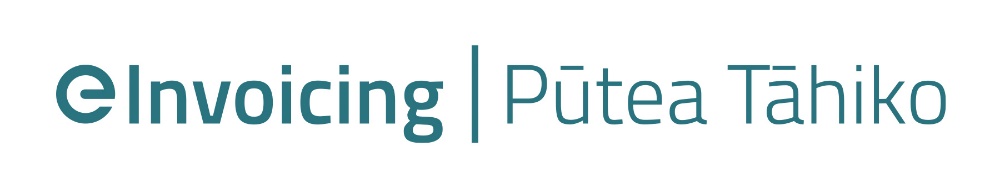 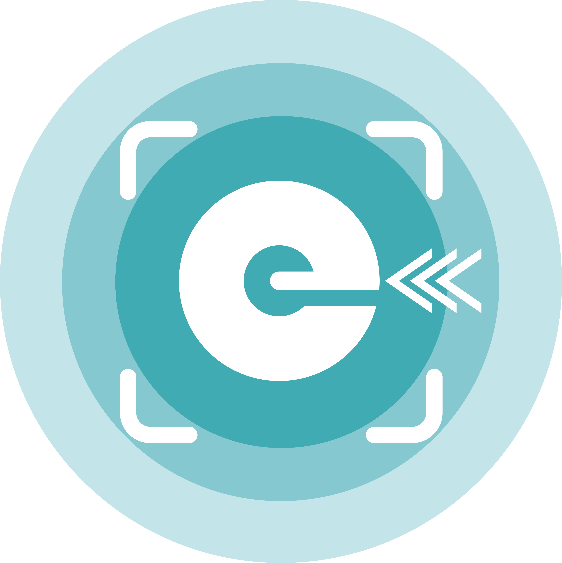 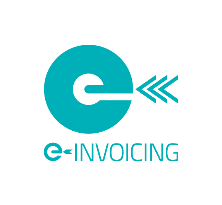 FocusConsiderations and ActionsUnderstandKnow your SuppliersDefine your supplier list (Obtain Supplier Master from Procurement to serve as a guide)Analyse your suppliers (how many invoices do they send and how - paper, PDF, EDI -, how often, what types of purchasing arrangements or contracts are in place with them etc.)UnderstandKnow your BusinessDetermine your agency’s Accounts Payable and Procurement touchpoints/contact details with your suppliers. Outline your business requirements for invoice processing and validation, in addition to the mandatory eInvoicing electronic invoice data elements.
UnderstandKnow the changes and impactsBuild relevant supplier-related actions into the Change Management and Communications Plans; Manage and monitor delivery of these actions.Segment & PrioritiseSegment and prioritise suppliersSegment suppliers (E.g. by invoice volume, transaction frequency, digital readiness, common government suppliers, organisational size, purchasing arrangements, accounting software such as Xero and MYOB etc)Identify priority suppliers to on-board (E.g. high-volume / value / frequency; eInvoicing and / or digitally enabled; on Government panels etc.)  PlanPlan supplier on-boardingProgress supplier on-boarding in parallel with technical implementation. Include sufficient funding allocation in Business Case includes for supplier on-boarding.Include supplier on-boarding as a Phase 1 deliverable in the Project Plan to ensure benefits can be realised early.Allocate a project resource to focus on supplier on-boarding planning.Incorporate supplier on-boarding into Change Management and Communications Strategies and Plans and in Business and Technical Readiness Assessments. Determine a phased supplier on-boarding approach. Establish a mechanism to monitor and measure on-boarding activity (E.g. how many suppliers have agreed to adopt eInvoicing and have started sending eInvoices). Consider outsourcing supplier on-boarding for larger suppliers. If you do this, include supplier on-boarding as a business requirement when selecting an access point. (This will ensure a smooth on-boarding process delivered by an experienced provider). On-boardEngage and communicateCollaborate with key stakeholders to inform and guide tailored supplier engagement and communications (E.g. Finance (AP), Procurement (Contract Mangers), Project Team, Comms Team, Supplier Account Mangers).Address key changes, including any new invoice data or formatting requirements, or actions required that will be different to how things are currently done, in supplier communications.Define supplier-specific key messages, communication artefacts and engagement channels. Ensure these are reflected in the Communications Plan. (Leverage communication toolkit on einvoicing.govt.nz) Communicate with and engage suppliers as early as possible; including working through Contract Managers and suppliers’ Account Managers.
On-boardTestTest specific requirements with a test group of suppliers as part of on-boarding. Communicate any organisation specific, additional eInvoice requirements to suppliers to ensure these are met when they send an eInvoice.    
On-boardOn-going procurement activities Update relevant procurement documents and templates to reflect the eInvoicing inputs and requirements.Incorporate eInvoicing preference into new procurement requests (E.g. RFPs) and Supplier Panels / Standing Offer Arrangements Discuss eInvoicing capability with suppliers at contract review and/or renewals.  Build in eInvoicing preference into all renewed or new contracts. 